Рабочая программа разработана в соответствии с требованиями Федерального государственного образовательного стандарта начального общего образования, рекомендациями Примерной программы начального общего образования, особенностями общеобразовательного учреждения и ориентирована на работу поучебно-методическомукомплектуБ. М.Неменского.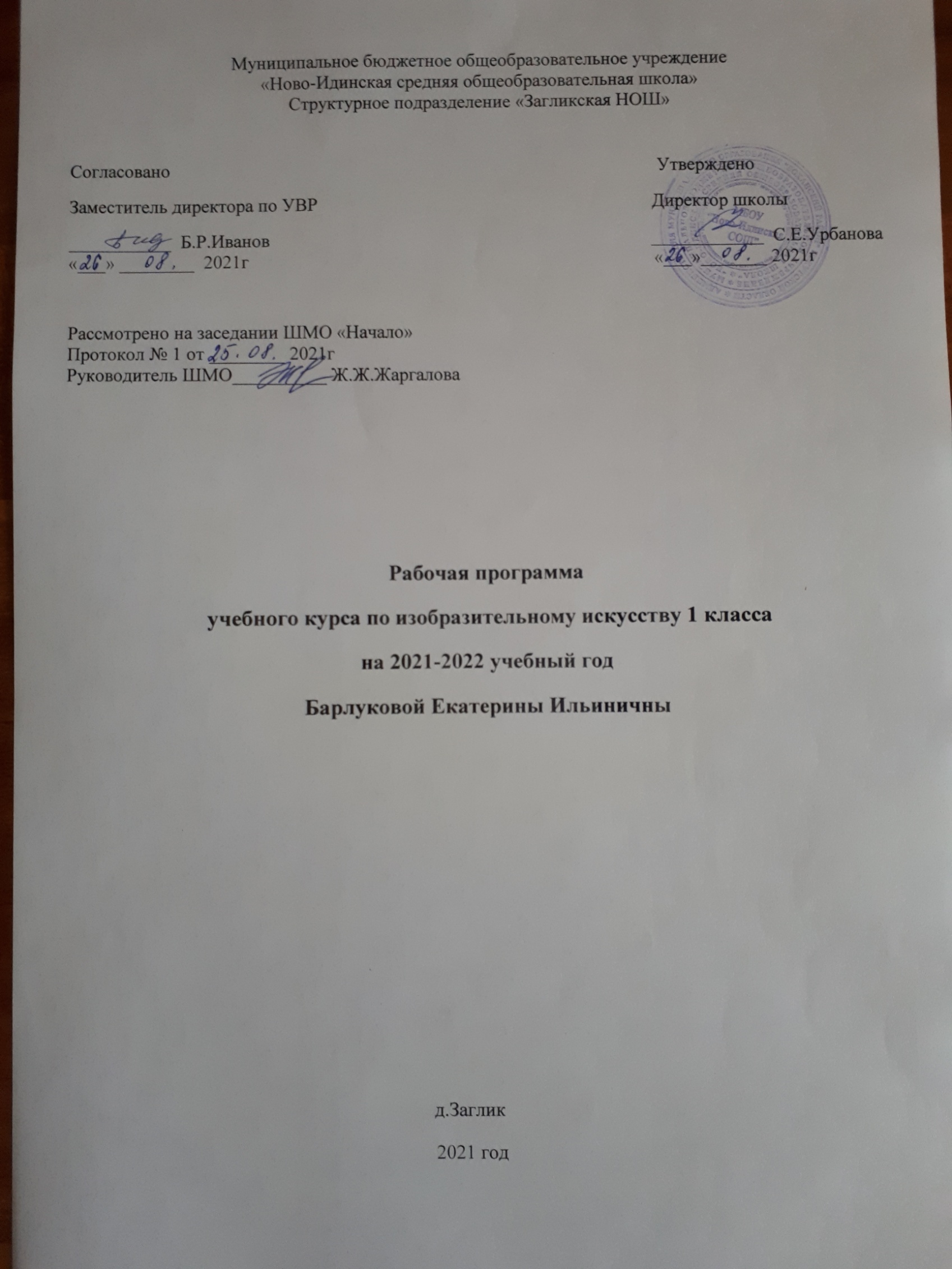 Планируемые предметные результаты освоения  учебного предмета  В познавательной сфере – понимание значения искусства в жизни человека и общества; восприятие и характеристика художественных образов, представленных в произведениях искусства; умение различать основные виды и жанры пластических искусств, характеризовать их специфику; сформированность представлений о ведущих музеях России и художественных музеях своего региона. В ценностно-эстетической сфере – умение различать и передавать в художественно-творческой деятельности характер, эмоциональное состояние и свое отношение к природе, человеку, обществу; осознание общечеловеческих ценностей, выраженных в главных темах искусства, и отражение их в собственной деятельности; умение эмоционально оценивать шедевры русского и мирового искусства (в пределах изученного); проявление устойчивого интереса к художественным традициям своего народа и других народов.В коммуникативной сфере – способность высказывать суждения о художественных особенностях произведений, изображающих природу и человека в различных эмоциональных состояниях; умение обсуждать коллективные результаты.В трудовой сфере – умение использовать различные материалы и средства художественной выразительности для передачи замысла в собственной деятельности; моделирование новых образов путем трансформации известных (с использованием средств изобразительного искусства и компьютерной графики).«Искусство видеть. Ты и мир вокруг тебя»«Наблюдаем и изображаем осень». Изображения всюду вокруг нас. Мастер Изображения учит видеть. Изображать можно пятном. Изображать можно в объеме. Изображать можно линией. Разноцветные краски. Изображать можно и то, что невидимо. Художники и зрители (обобщение темы).«В чём красота зимы?» Мир полон украшений. Красоту надо уметь замечать. Узоры, которые создали люди. Как украшает себя человек. Мастер Украшения помогает сделать праздник (обобщение темы).«Мы и наши друзья» Изображение осознанного отношения детей к окружающему миру и умения выражать своё отношение, как в словесной форме, так и художественными средствами. «Какого цвета весна и лето?»Три Брата-Мастера всегда трудятся вместе. «Какого цвета небо». «Праздник весны». Конструирование из бумаги. Урок любования. Умение видеть. Здравствуй, лето! (обобщение темы).ТЕМАТИЧЕСКОЕ ПЛАНИРОВАНИЕ№ п/пТема урока.РазделКол - во часовI четверть. «Наблюдаем и изображаем осень»I четверть. «Наблюдаем и изображаем осень»81Введение в предмет. Все дети любят рисовать12Мы знакомимся с волшебными красками13Какого цвета осенняя листва? Коллективная работа «Дерево в осеннем убранстве»14Осенний букет15Ветер в осеннем лесу16Осень – пора плодородия. Овощи17 – 8 Осень – пора плодородия. Фрукты2II четверть. «В чём красота зимы»II четверть. «В чём красота зимы»79Мы готовимся к зиме110 Коллективная работа «Первый снег»111 – 12 Наши зимние забавы213Морозные узоры114 – 15 Мы готовимся к Новому году2III четверть. «Мы и наши друзья»III четверть. «Мы и наши друзья»1016Мы в цирке117Мир нашего аквариума. Красивые рыбы118 Мир нашего аквариума. Подводный мир119Домик для собачки120Учимся делать из бумаги собачку121 Сделаем подарок нашим папам122Рисуем для наших мам, бабушек, сестёр. Портрет «Мамина улыбка»123Рисуем для наших мам, бабушек, сестёр. Коллективная работа «Чудо – букет»124Лепим любимых животных. Ох уж эти кошки!125Мы рисуем своих друзей1                                         IV четверть. «Какого цвета весна и лето?»                                         IV четверть. «Какого цвета весна и лето?»826  Какого цвета небо?127Деревья проснулись128 Деревья любуются своим отражением129Птицы прилетели130 Мы изображаем весенние цветы131Аппликация  «Разноцветные букашки»132Коллективная работа «Танец бабочек – красавиц»133Здравствуй, лето! Итоговый урок в форме игры – путешествия 1